MicroRNA-223 negatively regulates the osteogenic differentiation of periodontal ligament derived cells by directly targeting growth factor receptorsRunning title: miR-223 inhibits PDLSCs osteogenesis  Zheng Zhang 1, 2, 3, Minghui Wang 4, Youli Zheng 4, Yanmei Dai 1, 3, Jiashu Chou 1, Xiaowei Bian 4, Pengcheng Wang 5, Changyi Li 4, and Jing Shen 1, 31. Tianjin Stomatological Hospital, School of Medicine, Nankai University, Tianjin 300041, China2. State Key Laboratory of Natural and Biomimetic Drugs, Peking University, Beijing 100191, China3. Tianjin Key Laboratory of Oral and Maxillofacial Function Reconstruction, Tianjin 300041, China4. The School and Hospital of Stomatology, Tianjin Medical University, Tianjin 300070, China5. Department of Stomatology, Beijing Shijitan Hospital, Capital Medical University, Beijing 100038, ChinaZheng Zhang, Minghui Wang and Youli Zheng contributed equally to this work. Correspondence: Jing Shen, Tianjin Stomatological Hospital, School of Medicine, Nankai University, Tianjin 300041, China. E-mail: shenjing611@163.comChangyi Li, The School and Hospital of Stomatology, Tianjin Medical University, Tianjin 300070, China. E-mail: lichangyi@tmu.edu.cnPengcheng Wang, Department of Stomatology, Beijing Shijitan Hospital, Capital Medical University, Beijing 100038, China. E-mail: xjztwpc@163.comSupplementary table 1. The primer sequences used in the present study. Supplementary table 2. The clinical characteristics of the participants.Data are presented as mean ± standard deviation, or number of subjects. AL, attachment loss; BI, bleeding index; GI, gingival index; PD, pocket depth; PI, plaque index. Supplementary table 3. The target genes of miR-223.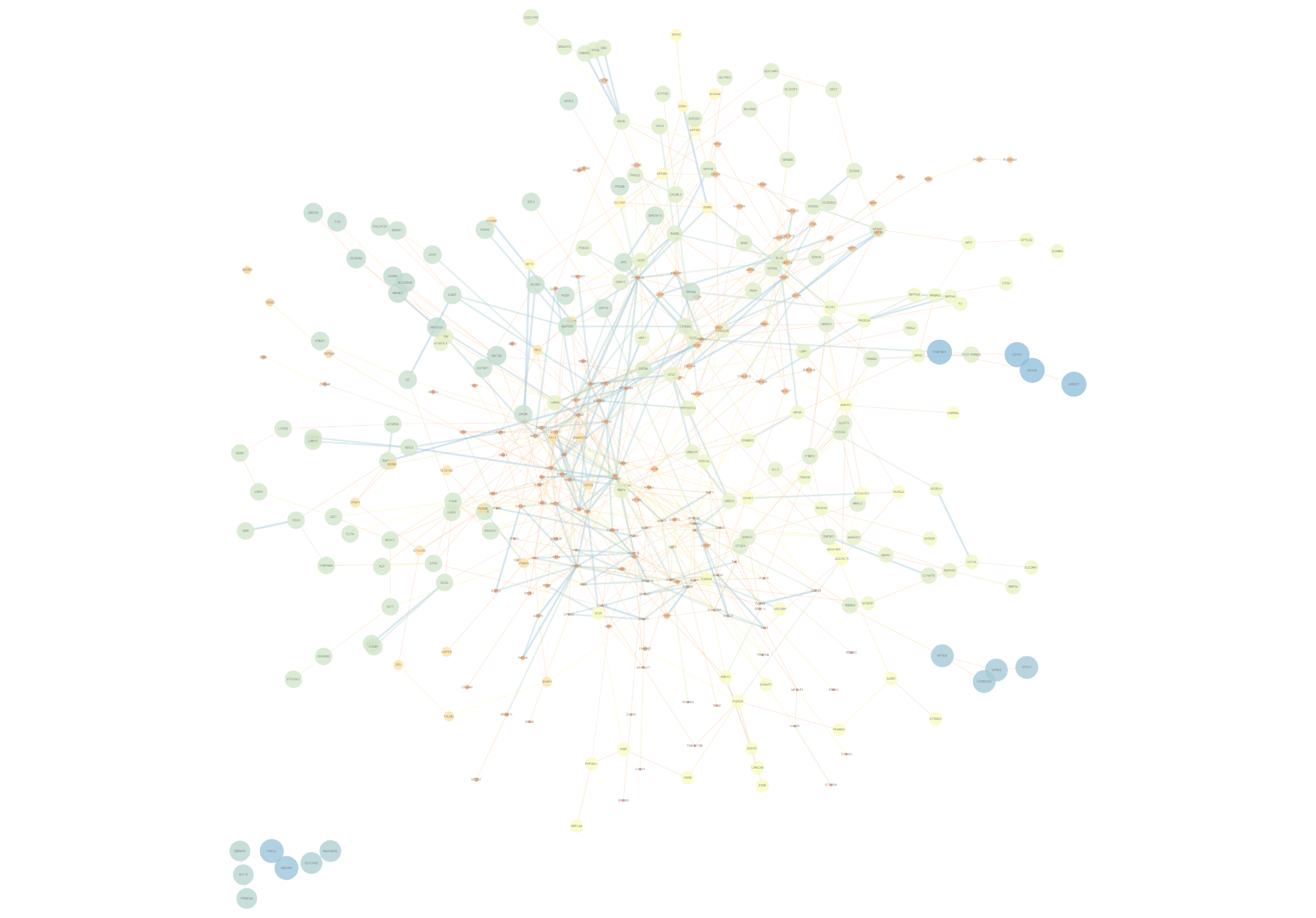 Supplementary Fig. 1 The PPI network of miR-223 target genes.SpeciesGene namePrimer sequence (5′-3′)Primer sequence (5′-3′)SpeciesGene nameForward primerReverse primerHumanGAPDHGCACCGTCAAGGCTGAGAACATGGTGGTGAAGACGCCAGTOPNCGCAGACCTGACATCCAGTGGCTGTCCCAATCAGAAGGOCNGTAGTGAAGAGACCCAGGCGCTCCTGAAAGCCGATGTGGTRunx2AGGCAGTTCCCAAGCATTTCATCCTGGCAGGTAGGTGTGGTAGTGAGFGFR2GCATCGCATTGGAGGCTATGTGATTGATGGACCCGTATTTGFβR2GTATCGCCAGCACGATCCCACTCGTCATTCTTTCTCCATACAGCU6GGTCTCGCTTCGGCAGCACAGGTCTCGCTTCGGCAGCACAmiR-223TGTCAGTTTGTCAAATACCCCAAATGTCAGTTTGTCAAATACCCCAAAControl groupPeriodontitis groupp-ValueNumber of subjects 2020Age (year)42.55 ± 8.6641.95 ± 8.120.82Gender (F/M)10/109/101.00Mean PI0.40 ± 0.262.00 ± 0.40< 0.001Mean GI0.15 ± 0.241.90 ± 0.38 < 0.001Mean BI0.00 ± 0.003.08 ± 0.57< 0.001Mean PD (mm)2.17 ± 0.344.51 ± 1.11< 0.001Mean AL (mm)0.34 ± 0.133.60 ± 1.02 < 0.001FBXW7PHF19WDR77SRP19MAP4TMEM47PRKCETGFBR3RBBP4STYXSESN3RHOBARMC1SSRP1PFN2PHF20L1EPSTI1NRF1ZBTB41LRP12RRAS2PSD3LELP1SLC25A32CTNNA2XKR6MPZPKP4CNOT2JMYRORBSH3D19TNRC6BPTSNDPXPR1POU2F1MARCH3SOX11ERC1PLEKHA3SLC35F1SOX6ZIC1TBC1D17ATP10DDESI2ERO1LBMYBL1PDE4DVAV3CNDP1PFKFB3RAB10TBC1D15RP11-192H23.4PEX16SHOX2SCARB1EIF4E3RALGPS2KIAA1468ATL2C8orf46CALML4ATG7WDR62TNNI3KATP1B1SMARCD1RPS6KB1USP6NLMTMR2TRPV2MBNL1RIMS3FAM83DLACC1MID1IP1ARPP19MMP16CCT3BAI3MAFBRNF4FOXP1DLEU1MEF2DGTSF1SEPT8SCAF8RYBPLHX8FGFR2VMP1SECISBP2LHEY2HNMTPHKG2GALNT18ARPC5LPOMPSLC24A2SCN1APDE3BPLEKHH1KIAA1755NRXN3IFNLR1GPR22GTPBP8FPGT-TNNI3KNXF1ATP2B1KBTBD6CCNT2TSHZ3ZFXTOP2BNCOA1MCMBPCCDC149RWDD1ADCYAP1PLAGL2G3BP1SPATA13GPR155DENND5BKMT2CRSBN1LPPP1R15AC18orf54RCN2PTBP2LRRC19ZEB1OPCMLWBP1LGTDC1CARM1PRR14LWDR7SNX24PURBKLF7FAM46AZFHX3HMGCS1SDC2AGO3FRMD4ASRGAP3LRRC40FBXO8CDK17PAX5SPRED1PDS5BLIFMTSS1FBXO28POLR1CTRMT2BAGMOIL6STMEF2CF3C10orf11RAP2APRKACBPLCE1ANKFY1WDR43HDAC4PDZD11APCNUP210ACTRT3METAP1ZXDBTSC22D1ZNF395PDPK1GLULATP7ALYPD6ULK2RASSF4ZZZ3RPS15AIGF1RPIK3C2APSMA5ZBTB40FOXO1RASA1CLSTN1VHLBRINP3TXLNGCSNK1G1FAM168AZNF706C17orf75ARMCX1SLC39A1PURANAA50CNOT1ZBTB10PA2G4CPEB3ELL2UBE2ACYTIPPROKR2KAT6ARFTN2NF2TBC1D4DCUN1D3NUDT3E2F1MAP2K6ECT2BRMS1LNLRP3ANKRD17MFSD6RBPJPAPD5SP1RP11-10A14.4CCDC85CSLC4A4TMEM178BSLCO1A2MMP19FAM98ATAOK3NFICRC3H1TGFBR2TET3SLC37A3KIAA0226LGPM6BSTIM1WASLLONP2EPORSH2B3ABHD13NOVA2LMO2SLC8A1KPNA3KLF12GABPB2KIF4ACREBZFMAT2BMGACLPBLAYNCRIM1GFPT1COPS2DNAJC6UBE2WRNF217SETBP1TIAL1WDR26INPP5BVAMP2MBNL3KLK15FZD4FNBP1LZXDASELTHIPK2SNCARNF145SEPT6NUTF2FOXO3PHIPZCCHC14ELF2C11orf30TMED7VTI1AACSL3SREK1SLC23A2ST8SIA3STK39SCN3AAEBP2UHMK1VPS39RP11-315D16.2HSP90B1CTSVMSMO1DOCK2APOBEC4GNA13GRAMD4ZBTB18EBF3ZNF507NFIASRSF10CSPG5ITPR3ZC3H6C14orf142ENPP5KIAA0355FAM46CKCNMB4FAM199XPRDM1TMEM64ARID1AMSI2UCP3FBXL4ABCG4ZNF207GRHPRHLFSEPT4COPS8SYNCRIPZBTB4NFASCMAP1BPDS5AMYCBPRGS9BPSP3CBLBHHEXKANSL1LOTUD4UQCC1TSPAN5PHLPP1SRPK2PAX6DNAJB13RNF34INPP4AELP4SCN2ACEP41SPTLC2CBX5MBOAT2U2SURPSIAH1NUCKS1UBXN1EYA3FAT1ZSCAN12FDX1LZFP3PCDH12CAND1RGS1ST3GAL1NDNFAKAP1TCERG1MYH10MOSPD1FUBP3CDYLEIF5BACVR2ASORBS1USP42BRPF3ZSWIM7TMEM170AGLIPR1AIFM1FBXO30RBMS2SYAP1NFIBSGMS2SMOC1TMC5ATXN7L1ELK4ABI2TWIST1PKNOX1USP16RERGRAB8BKIAA0226POLR3ERBM20SPPL2ACHUKFAM160B1NLE1